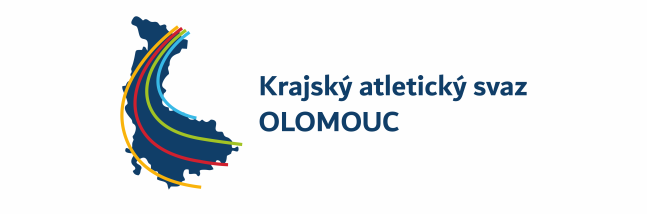 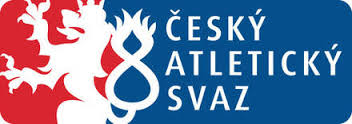 ZPRAVODAJ KPD OLOMOUC MLADŠÍHO ŽACTVAZávody se uskuteční za částečné finanční podpory Českého atletického svazu a Olomouckého kraje a Jihomoravského krajeZpravodaj č.2/2022 – po 1. kole 1. kolo KPD Olomouc mladšího žactva proběhlo v Přerově 17.5.2022 za chladného a deštivého počasí, protesty nebyly.Tabulka družstev po 1. kole Družstvům mladších žáků Atletika Zábřeh a SK Hranice nebyl udělen hlavní bod, protože nesplnili podmínku minimálního počtu členů družstva, tj. minimálně 3 závodníci tvoří družstvo.Družstvo mladších žákyň TJ Sokol Nová Hradečná nezískalo žádný pomocný bod, tím pádem nemá ani hlavní bod. Celkové počty závodníků / startů na 1. kole:U družstva mladších žáků AK Prostějov byli na přehledu družstev označeni 3 závodníci mimo bodování. Podle soutěžního řádu může oddíl přihlásit nejvýše 2 závodníky nad maximální počet 20 za družstvo. Toto porušení se obešlo bez trestu a bylo vyřešeno pouze napomenutím.  Další připomínky k 1. kolu  ohledně průběhu soutěže družstev mladšího žactva nemám. Pořadatel SK Přerov se k pořádání závodu postavil odpovědně a všechny soutěže splňovaly potřebné požadavky. Snad jen chybějící zázemí pro závodníky v deštivém počasí pokazilo celkový dojem ze závodu. I přesto děkuji pořadatelům z SK Přerov za uspořádání 1. kola.    2. kolo proběhne ve středu 1.6.2022 v Šumperku. U obou kategorií dojde ke střídání disciplin, místo 800 m se poběží 1500 m a místo štafety 4x60 m se poběží štafeta 4x300 m. Časový pořad je vyvěšen na webu ČAS. V Olomouci 26.5.2022						David Uhlíř Mladší žáciBODY 1. koloHl. Body1.Atletický klub Olomouc z.s.161,582.Atletický klub Prostějov, z. s.15473.TJ Šumperk, z.s.11364.TJ Sokol Nová Hradečná, z.s.50,555.Sportovní klub Přerov 1908 z.s.4246.Atletický klub Šternberk z.s.3737.Atletika Zábřeh, z. s.1908.SK Hranice, z.s.70Mladší žákyněBODY 1. koloHl. Body1.Atletický klub Olomouc z.s. A19092.TJ Šumperk, z.s.13183.Atletický klub Prostějov, z. s.11174.Atletický klub Olomouc z.s. B6665.Atletický klub Šternberk z.s.5156.Sportovní klub Přerov 1908 z.s.4047.Atletika Zábřeh, z. s.2038.SK Hranice, z.s.1529.TJ Sokol Nová Hradečná, z.s.00KlubPočet závodníkůPočet startůMl. žáciAtletický klub Olomouc z.s.   ( AKLOL )1846Atletický klub Prostějov, z. s.   ( PROST )2355Atletický klub Šternberk z.s.   ( AKSTE )49Atletika Zábřeh, z. s.   ( ATZAB )25SK Hranice, z.s.   ( HRANI )26Sportovní klub Přerov 1908 z.s.   ( SKPRE )820TJ Sokol Nová Hradečná, z.s.   ( NOHRA )410TJ Šumperk, z.s.   ( SUMPE )102471175Ml. žákyněAtletický klub Olomouc z.s. A  ( AKLOL )1944Atletický klub Olomouc z.s. B  ( AKLOL )1334Atletický klub Prostějov, z. s.   ( PROST )1635Atletický klub Šternberk z.s.   ( AKSTE )921Atletika Zábřeh, z. s.   ( ATZAB )612SK Hranice, z.s.   ( HRANI )510Sportovní klub Přerov 1908 z.s.   ( SKPRE )1744TJ Sokol Nová Hradečná, z.s.   ( NOHRA )37TJ Šumperk, z.s.   ( SUMPE )1739105246